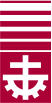 Programm 2. Halbjahr 2023Wir vom Vorstand laden alle herzlich ein und freuen uns auf eine zahlreiche Teilnahme.Vorstand:Simone Parise, Franziskanerplatz 1, 6003 Luzern, 041 229 96 11	  (Präses)       Mail: simone.parise@kathluzern.chArmin Ritter, Pilatusstr. 52, 6003 Luzern, 041 240 39 82 (Präsident)                    Mail: ritter.a@sunrise.chRenata Capol Käppeli, Berglistr. 40, 6003 Luzern, 041 240 57 60 (Aktuarin)    Mail: bergli40@bluewin.chHeinz Bolzern, Oberhochbühl 2, 6003 Luzern, 041 240 64 44 (Kassier)	       Mail: heinz.bolzern@bluewin.chHildegard Brühwiler, Hirschengraben 43, 6003 Luzern, 041 240 25 06	       Mail: hildegard-bruehwiler@bluewin.chYvonne Lehmann, Hirschmattstr. 56, 6003 Luzern, 079 633 36 54	       Mail: yvonnelehmannlu@gmail.comDatumAnlassOrtDienstag, 15.8.202311.00 UhrPatrozinium Gottesdienst, anschliessend ApéroKircheFranziskanergärtliMittwoch, 23.8.202319.00 Uhr 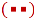 Porträtgespräch  „Behutet“mit Stefanie Fisch, Vizepräsidentin der KESB NidwaldenBarfüesserCafeteriaMittwoch, 30.8.202319.00 UhrPorträtgespräch  „Behutet“ mit Dr. med. Sibylle Jean-Petit-Matile, Stiftung Hospiz Zentralschweiz, LittauBarfüesserCafeteriaMittwoch, 6.9.202319.00 UhrPorträtgespräch  „Behutet“mit Caroline Felber, Hutmacherin/Modistin, Inhaberin Hüte + Mützen GmbH, LuzernBarfüesserCafeteriaDonnerstag, 21.9.202313.30 UhrBesuch der Ramseier Erlebnisweltgemäss separatem FlyerBahnhof LuzernSurseeDienstag, 3.10.2023 –Samstag, 7.10.2023Kulturreise nach Padua, Italiengemäss separatem ProgrammDonnerstag, 9.11.202317.00 UhrRaclette-Abendgemäss beiliegendem FlyerBarfüesserSaalSamstag/Sonntag,18./19.11.2023Verkauf von Honig zugunsten von Brücke – Le PontKircheMittwoch, 6.12.202306.00 UhrRorateanschliessend Frühstück im BarfüesserChor der Kirche / BarfüesserDonnerstag, 14.12.2317.00 UhrAdventsfeieranschliessend gemütliches ZusammenseinBarfüesser Cafeteria